RENDICONTAZIONE ORE DI EDUCAZIONE CIVICA COORDINATORE __________________________PERIODO/MESE ________________________________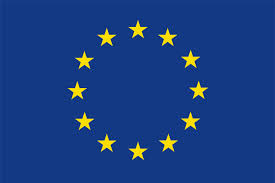 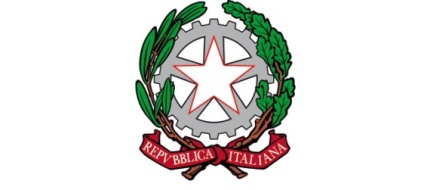 ISTITUTO PROFESSIONALE DI STATO PER I SERVIZI SOCIALI“Francesca Laura MORVILLO FALCONE”Via Giuseppe Maria Galanti, 1 – 72100 Brindisi – Tel. 0831/513991COD. MEC.: BRRF010008 – C.F. 80001890740COD. UNIVOCO: UFBPFN – CODICE IPA: istsc_brrf010008Sito web: www.morvillofalconebrindisi.edu.it peo:brrf010008@istruzione.it – pec: brrf010008@pec.istruzione.it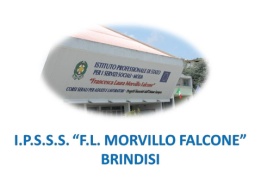 CLASSEDISCIPLINAORE SVOLTEDATAUDA: CLASSEDISCIPLINAORE SVOLTEDATAUDA: CLASSEDISCIPLINAORE SVOLTEDATAUDA: CLASSEDISCIPLINAORE SVOLTEDATAUDA: CLASSEDISCIPLINAORE SVOLTEDATAUDA: 